С 27.11.2018г. по 04.12.2018г. в нашей школе  проходила «Неделя математики» под девизом «Математика в нашей жизни».Цель проведения недели математики: создать условия для развития познавательного интереса у обучающихся к самому трудному предмету коррекционной школы.              Задачи:Образовательные:Развитие математического кругозора обучающихся;Развитие межпредметных связей уроков математики с другими учебными предметами; Вовлечение максимального числа обучающихся в различные формы внеклассной работы по предмету;Выявление математических знаний обучающихся в олимпиадах и конкурсных заданий.Коррекционно-развивающие:Развитие речи, памяти, логического мышления; пространственной ориентации в ходе выполнения конкурсных заданий;Развитие навыков культурного общения через совместную творческую деятельность.Воспитательные:Воспитание культуры общения и поведения, коллективизма. 	Воспитательные, образовательные,  коррекционно-развивающие задачи реализовывались на всех этапах недели математики. Очень много различных мероприятий прошло в эти дни: конкурсы математических газет, аппликаций ; математическая олимпиада; выставка поделок из геометрических тел. Все учащиеся школы с интересом и удовольствием принимали участие во всех конкурсах.  Все газеты , аппликации, поместили  на стенд «Математика в нашей жизни». Были запланированы и проведены  внеклассные мероприятия по математике в каждом классе, которые позволили  привлечь всех обучающихся школы с разными способностями и интересами.          В течении недели математики было проведено 5 открытых уроков по математике в 2-9 классах и 1 интегрированный урок  технологии в 7 классе. 	Все уроки прошли на высоком профессиональном уровне, были применены следующие педагогические технологии: технология сотрудничества, технология проблемного обучения, коммуникативные технологии, игровые технологии, ИКТ-технологии. На всех  уроках ребята активно работали и показали хорошие знания по  математике.	Так же в четверг были проведены мастер-классы для 2-7 классах. Все обучающиеся школы приняли активное участие  на мастер-классах,  на которых с удовольствием занимались плетением браслета, выполнением поделок своими руками, магнита-символа Нового года, снеговиков, геометрических Дед морозов, ангелочков; аппликаций. Итогом проведения мастер-классов стала выставка «Математика в нашей жизни.Проведение недели математики способствовало  формированию у обучающихся положительной мотивации учения, познавательного интереса к предмету математики, выявление знаний и умений обучающихся, и умению их применять в нестандартных ситуациях. Дети показали  умение  коллективного общения.Неделя  закончилась подведением итогов и награждением победителей. Все ребята получили грамоты и сладкие призы.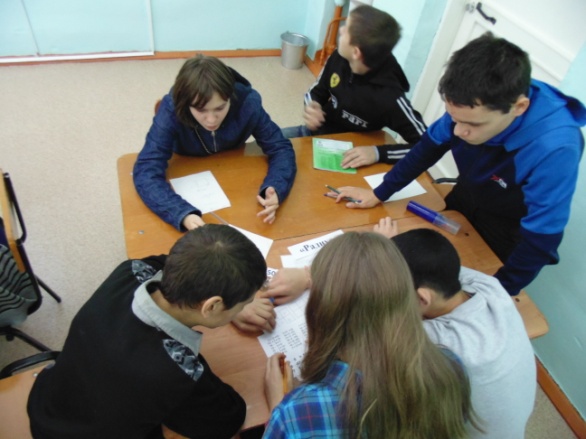 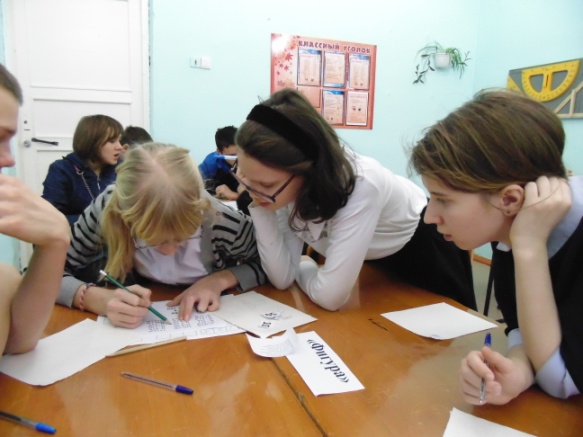 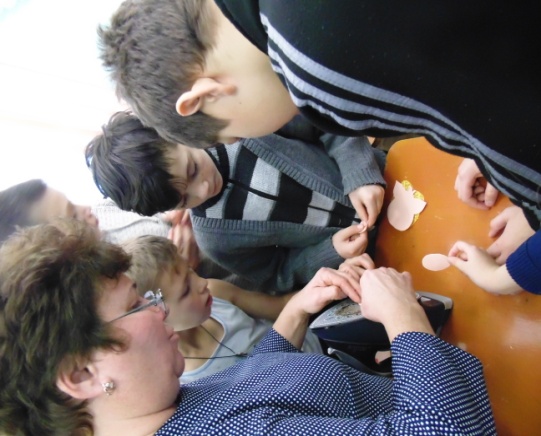 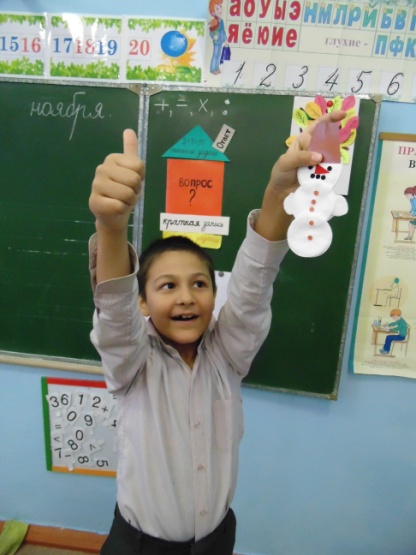 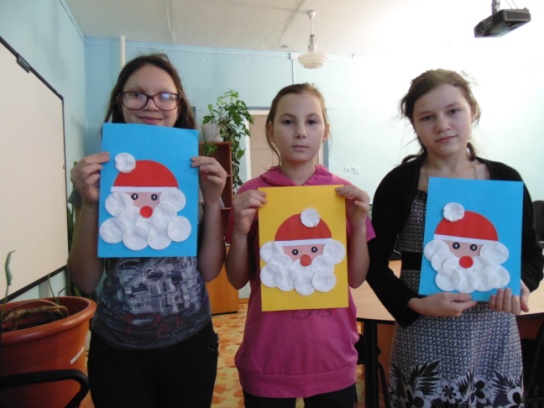 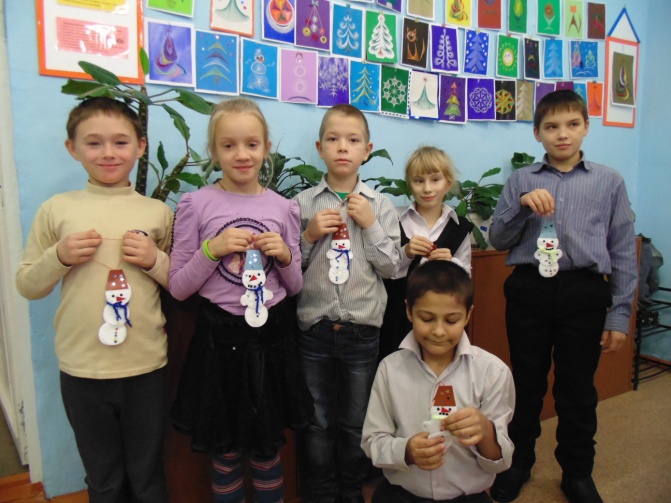 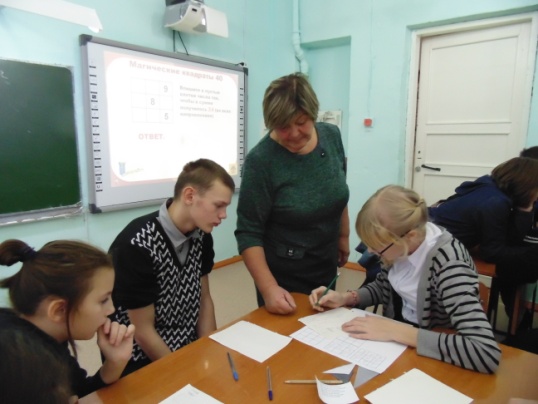 